Комплекс упражнений для самомассажа  (старшая группа)1. "Мытье головы".А. Пальцы слегка расставить и немного согнуть в суставах. Кончиками пальцев массировать голову в направлении: 1) ото лба к макушке; 2) ото лба до затылка; 3) от ушей к шее.Б. Пальцы слегка согнуть, чтобы поверхность ногтей и первых фаланг плотно соприкасалась с поверхностью головы за ушами. Массаж производить обеими руками навстречу друг другу от ушей к макушке.2. "Обезьяна расчесывается". Пальцами правой руки массировать голову от левого виска к правой части затылка и обратно. Затем пальцами левой руки – от правого виска к левой части затылка. В более сложном варианте руки перекрещиваются у линии роста волос (большие пальцы – по средней линии). В такой позе интенсивно массировать голову ото лба к шее и обратно,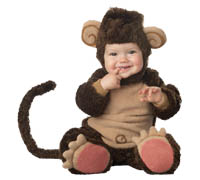 3. "Ушки". Растирать уши ладонями, как будто они замерзли; разминать три раза сверху вниз (по вертикали); растирать возвратно-поступательным движением в другом направлении (по горизонтали). Пальцы, исключая большие, соединены и направлены к затылку, локти вперед. Затем уши закрыть ладонями, а пальцы приложить к затылку, сблизив их. Указательными пальцами слегка постукивать по затылку до трех раз. Это упражнение уменьшает ощущение шума в ушах, головную боль, головокружение.4. "Глазки отдыхают". Закрыть глаза. Межфаланговыми суставами больших пальцев сделать 3–5 массирующих движений по векам от внутренних к наружным уголкам глаз. Повторить то же движение под глазами. После этого помассировать брови от переносицы к вискам.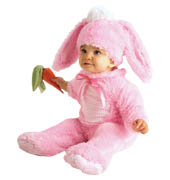 5. "Веселые носики". Потереть область носа пальцами, затем ладонями до появления тепла. Повращать кончик носа вправо и влево 3–5 раз. После этого проделать 3–5 поглаживающих вращательных движений указательными пальцами обеих рук вдоль носа, сверху вниз, с обеих сторон. Это упражнение защищает от насморка, улучшает кровообращение верхних дыхательных путей.6. "Рыбки". Рот немного приоткрыть. Взять пальцами правой руки верхнюю губу, а левой – нижнюю. Выполнять одновременные и разнонаправленные движения рук, растягивая губы вверх, вниз, вправо, влево. Закрыть рот, взять руками обе губы и вытягивать их, массируя, вперед.7. "Расслабленное лицо". Руками проводить по лицу сверху вниз, слегка нажимая как при умывании (3–5 раз). Затем тыльной стороной ладони и пальцев рук мягкими движениями провести от подбородка к вискам; "разгладить" лоб от центра к вискам.8. "Гибкая шея, свободные плечи". Массировать шею сзади (сверху вниз) двумя руками: поглаживающими, похлопывающими, пощипывающими, спиралевидными движениями.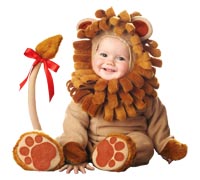 А. Правой рукой массировать левое плечо в направлении от шеи к плечевому суставу, затем левой рукой – правое плечо.Б. Правой рукой взяться за левое плечо и сделать 5–10 вращательных движений по часовой стрелке и против нее; то же – левой рукой, затем обеими руками одновременно.9. "Сова". Поднять вверх правое плечо и повернуть голову вправо, одновременно делая глубокий вдох. Левой рукой захватить правую надкостную мышцу и на выдохе опустить плечо. Разминать захваченную мышцу, выполняя глубокое дыхание и глядя как можно дальше за спину. То же – с левым плечом правой рукой.10. "Теплые ручки". Поднять правую руку вверх, двигая ею в разных направлениях. Левая рука при этом придерживает плечо (предплечье) правой руки, оказывая сопротивление движению и одновременно массируя. Затем руки меняются.Растирать и разминать пальцы рук и всей кисти от кончиков пальцев к основанию и обратно. Особое внимание следует уделить большим пальцам.11. "Домик". Сложить пальцы "домиком" перед грудью и надавливать ими друг на друга сначала одновременно, затем отдельно каждой парой пальцев.12. "Теплые ножки". Сидя, энергично растирать (разминать, пощипывать) правой рукой подошву, пальцы и тыльную сторону стопы у межпальцевых промежутков левой ноги, то же – левой рукой со стопой правой ноги. После этого потереть (побарабанить) стопы друг об друга, а также о пол.